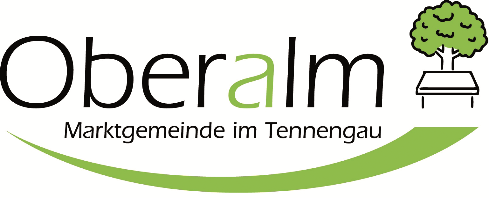 Ansuchen um Gewährung einer Subvention für das Jahr      Daten des/der Antragstellers/inBankverbindungAnmerkungen:Für Ansuchen zur Gewährung einer Subvention ist ausnahmslos dieses Formular zu verwenden.Das Ansuchen ist bis spätestens 30. September des laufenden Jahres im Gemeindeamt Oberalm einzubringen, damit es bei der Vergabe der Mittel für das kommende Jahr berücksichtigt werden kann.Der Förderungserwerber verpflichtet sich, die Bestimmungen der jeweils geltenden Richtlinie zur Gewährung von Subventionen an Vereine der Marktgemeinde Oberalm anzuerkennen.VereinsnameVereinsregister-Nr. (wenn vorhanden)Ansprechpartner/inAnschriftTelefonnummerE-MailDatum, Beginn der Vereinstätigkeit (bei Neugründung)VereinszielMitgliederOrdentlich:Außerordentlich:Anzahl der Oberalmer/innen:Anzahl Kinder/Jugentliche: Jährliche Mitgliedsbeiträge (einzeln anführen)Vereinsaktivitäten im aktuellen JahrJahresabschlussdatenAktuelles JahrEinnahmen               EURAusgaben                 EURVorjahrEinnahmen               EURAusgaben                 EUR Liquide Mittel (Kassenstand, Sparbücher…) zum 31.12. des VorjahresAusmaß der gewünschten Subvention für das laufenden Jahr in EuroBegründung und geplante VerwendungIBANKontoinhaber/in/KontowortlautDatumName des/der Antragsstellers/in und Funktion in BlockbuchstabenUnterschrift 